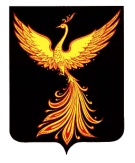 АДМИНИСТРАЦИЯПАЛЕХСКОГО МУНИЦИПАЛЬНОГО РАЙОНА АДМИНИСТРАЦИЯПАЛЕХСКОГО МУНИЦИПАЛЬНОГО РАЙОНА АДМИНИСТРАЦИЯПАЛЕХСКОГО МУНИЦИПАЛЬНОГО РАЙОНА ПОСТАНОВЛЕНИЕПОСТАНОВЛЕНИЕПОСТАНОВЛЕНИЕот               № О внесении изменения в постановление администрации Палехского
муниципального района от 01.11.2013 года № 702-п
«Об утверждении муниципальной программы
«Экономическое развитие Палехского муниципального района»В целях сохранения и рационального использования туристских ресурсов, объектов туристского показа, а также природного и культурного наследия Палехского района, в соответствии со ст.15 Федерального закона от 06.10.2003 года № 131-ФЗ «Об общих принципах организации местного самоуправления в РФ», с целью более эффективного использования бюджетных средств, руководствуясь Уставом Палехского муниципального района, администрация Палехского муниципального района постановляет:Внести в постановление администрации Палехского муниципального района от 01.11.2013 года № 702-п «Об утверждении муниципальной программы «Экономическое развитие Палехского муниципального района» изменение, изложив Приложение к постановлению в новой редакции (прилагается).Продлить действие муниципальной программы «Экономическое развитие Палехского муниципального района» от 01.11.2013 года № 702-п на 2014-2022 годы.Опубликовать настоящее постановление в информационном бюллетене органов местного самоуправления Палехского муниципального района.